  
AL VALUE ________________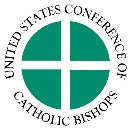 CASH & IN-KIND CONTRIBUTIONS RECORD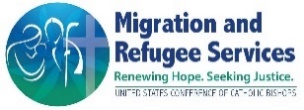 The form is part A of a three-part series that is intended to assist in documenting individual cash and in-kind contributions provided to clients participating in the Afghan Placement & Assistance Program (APA).  The form is part A of a three-part series that is intended to assist in documenting individual cash and in-kind contributions provided to clients participating in the Afghan Placement & Assistance Program (APA).  The form is part A of a three-part series that is intended to assist in documenting individual cash and in-kind contributions provided to clients participating in the Afghan Placement & Assistance Program (APA).   Afghan Placement & AssistanceDate Item(s) ProvidedDescription of Item(s) ProvidedClient’s SignatureDateof Client Signature$ ValueValuation Method Receipt/Price tag Valuation Guide Other: __________ Receipt/Price tag Valuation Guide Other: __________ Receipt/Price tag Valuation Guide Other: __________ Receipt/Price tag Valuation Guide Other: __________ Receipt/Price tag Valuation Guide Other: __________ Receipt/Price tag Valuation Guide Other: __________ Receipt/Price tag Valuation Guide Other: __________ Receipt/Price tag Valuation Guide Other: __________Additional donated items can be found on the Housing Supply Checklist in this case file. YES      NOAdditional donated items can be found on the Housing Supply Checklist in this case file. YES      NOClient signature and date captured on Housing Supply ChecklistClient signature and date captured on Housing Supply ChecklistSupply Checklist Total Value(if applicable)$Valuation Method Receipt/Price tag Valuation Guide Other: __________TOTAL VALUE $Agency/Program Staff Signature:Date: